Школа: Частное общеобразовательное учреждение гимназия во имя Святителя Николая ЧудотворцаШкола: Частное общеобразовательное учреждение гимназия во имя Святителя Николая ЧудотворцаШкола: Частное общеобразовательное учреждение гимназия во имя Святителя Николая ЧудотворцаШкола: Частное общеобразовательное учреждение гимназия во имя Святителя Николая ЧудотворцаШкола: Частное общеобразовательное учреждение гимназия во имя Святителя Николая ЧудотворцаШкола: Частное общеобразовательное учреждение гимназия во имя Святителя Николая ЧудотворцаШкола: Частное общеобразовательное учреждение гимназия во имя Святителя Николая ЧудотворцаШкола: Частное общеобразовательное учреждение гимназия во имя Святителя Николая ЧудотворцаШкола: Частное общеобразовательное учреждение гимназия во имя Святителя Николая ЧудотворцаШкола: Частное общеобразовательное учреждение гимназия во имя Святителя Николая ЧудотворцаШкола: Частное общеобразовательное учреждение гимназия во имя Святителя Николая ЧудотворцаШкола: Частное общеобразовательное учреждение гимназия во имя Святителя Николая ЧудотворцаШкола: Частное общеобразовательное учреждение гимназия во имя Святителя Николая ЧудотворцаШкола: Частное общеобразовательное учреждение гимназия во имя Святителя Николая ЧудотворцаШкола: Частное общеобразовательное учреждение гимназия во имя Святителя Николая ЧудотворцаШкола: Частное общеобразовательное учреждение гимназия во имя Святителя Николая ЧудотворцаШкола: Частное общеобразовательное учреждение гимназия во имя Святителя Николая ЧудотворцаВсероссийские проверочные работы (6 класс)Всероссийские проверочные работы (6 класс)Всероссийские проверочные работы (6 класс)Всероссийские проверочные работы (6 класс)Всероссийские проверочные работы (6 класс)Всероссийские проверочные работы (6 класс)Всероссийские проверочные работы (6 класс)Всероссийские проверочные работы (6 класс)Всероссийские проверочные работы (6 класс)Всероссийские проверочные работы (6 класс)Всероссийские проверочные работы (6 класс)Всероссийские проверочные работы (6 класс)Всероссийские проверочные работы (6 класс)Всероссийские проверочные работы (6 класс)Всероссийские проверочные работы (6 класс)Всероссийские проверочные работы (6 класс)Всероссийские проверочные работы (6 класс)Всероссийские проверочные работы (6 класс)Всероссийские проверочные работы (6 класс)Всероссийские проверочные работы (6 класс)Всероссийские проверочные работы (6 класс)Всероссийские проверочные работы (6 класс)Всероссийские проверочные работы (6 класс)Всероссийские проверочные работы (6 класс)Всероссийские проверочные работы (6 класс)Всероссийские проверочные работы (6 класс)Всероссийские проверочные работы (6 класс)Всероссийские проверочные работы (6 класс)Всероссийские проверочные работы (6 класс)Всероссийские проверочные работы (6 класс)Всероссийские проверочные работы (6 класс)Всероссийские проверочные работы (6 класс)Всероссийские проверочные работы (6 класс)Всероссийские проверочные работы (6 класс)Всероссийские проверочные работы (6 класс)Всероссийские проверочные работы (6 класс)Всероссийские проверочные работы (6 класс)Всероссийские проверочные работы (6 класс)Дата: 25.04.2018Дата: 25.04.2018Дата: 25.04.2018Дата: 25.04.2018Дата: 25.04.2018Дата: 25.04.2018Дата: 25.04.2018Дата: 25.04.2018Дата: 25.04.2018Дата: 25.04.2018Дата: 25.04.2018Дата: 25.04.2018Дата: 25.04.2018Дата: 25.04.2018Дата: 25.04.2018Дата: 25.04.2018Дата: 25.04.2018Дата: 25.04.2018Дата: 25.04.2018Дата: 25.04.2018Дата: 25.04.2018Дата: 25.04.2018Дата: 25.04.2018Дата: 25.04.2018Дата: 25.04.2018Дата: 25.04.2018Дата: 25.04.2018Дата: 25.04.2018Дата: 25.04.2018Дата: 25.04.2018Дата: 25.04.2018Дата: 25.04.2018Дата: 25.04.2018Дата: 25.04.2018Дата: 25.04.2018Дата: 25.04.2018Дата: 25.04.2018Дата: 25.04.2018Предмет: Русский языкПредмет: Русский языкПредмет: Русский языкПредмет: Русский языкПредмет: Русский языкПредмет: Русский языкПредмет: Русский языкПредмет: Русский языкПредмет: Русский языкПредмет: Русский языкПредмет: Русский языкПредмет: Русский языкПредмет: Русский языкПредмет: Русский языкПредмет: Русский языкПредмет: Русский языкПредмет: Русский языкПредмет: Русский языкПредмет: Русский языкПредмет: Русский языкПредмет: Русский языкПредмет: Русский языкПредмет: Русский языкПредмет: Русский языкПредмет: Русский языкПредмет: Русский языкПредмет: Русский языкПредмет: Русский языкПредмет: Русский языкПредмет: Русский языкПредмет: Русский языкПредмет: Русский языкПредмет: Русский языкПредмет: Русский языкПредмет: Русский языкПредмет: Русский языкПредмет: Русский языкПредмет: Русский языкИндивидуальные результаты участниковИндивидуальные результаты участниковИндивидуальные результаты участниковИндивидуальные результаты участниковИндивидуальные результаты участниковИндивидуальные результаты участниковИндивидуальные результаты участниковИндивидуальные результаты участниковИндивидуальные результаты участниковИндивидуальные результаты участниковИндивидуальные результаты участниковИндивидуальные результаты участниковИндивидуальные результаты участниковИндивидуальные результаты участниковИндивидуальные результаты участниковИндивидуальные результаты участниковИндивидуальные результаты участниковИндивидуальные результаты участниковИндивидуальные результаты участниковИндивидуальные результаты участниковИндивидуальные результаты участниковИндивидуальные результаты участниковИндивидуальные результаты участниковИндивидуальные результаты участниковИндивидуальные результаты участниковИндивидуальные результаты участниковИндивидуальные результаты участниковИндивидуальные результаты участниковИндивидуальные результаты участниковИндивидуальные результаты участниковИндивидуальные результаты участниковИндивидуальные результаты участниковИндивидуальные результаты участниковИндивидуальные результаты участниковИндивидуальные результаты участниковИндивидуальные результаты участниковИндивидуальные результаты участниковИндивидуальные результаты участниковМаксимальный первичный балл: 51Максимальный первичный балл: 51Максимальный первичный балл: 51Максимальный первичный балл: 51Максимальный первичный балл: 51Максимальный первичный балл: 51Максимальный первичный балл: 51Максимальный первичный балл: 51Максимальный первичный балл: 51Максимальный первичный балл: 51Максимальный первичный балл: 51Максимальный первичный балл: 51Максимальный первичный балл: 51Максимальный первичный балл: 51Максимальный первичный балл: 51Максимальный первичный балл: 51Максимальный первичный балл: 51Максимальный первичный балл: 51Максимальный первичный балл: 51Максимальный первичный балл: 51Максимальный первичный балл: 51Максимальный первичный балл: 51Максимальный первичный балл: 51Максимальный первичный балл: 51Максимальный первичный балл: 51Максимальный первичный балл: 51Максимальный первичный балл: 51Максимальный первичный балл: 51Максимальный первичный балл: 51Максимальный первичный балл: 51Максимальный первичный балл: 51Максимальный первичный балл: 51Максимальный первичный балл: 51Максимальный первичный балл: 51Максимальный первичный балл: 51Максимальный первичный балл: 51Максимальный первичный балл: 51Максимальный первичный балл: 51NФИОКлассВар.Выполнение заданийВыполнение заданийВыполнение заданийВыполнение заданийВыполнение заданийВыполнение заданийВыполнение заданийВыполнение заданийВыполнение заданийВыполнение заданийВыполнение заданийВыполнение заданийВыполнение заданийВыполнение заданийВыполнение заданийВыполнение заданийВыполнение заданийВыполнение заданийВыполнение заданийВыполнение заданийВыполнение заданийВыполнение заданийВыполнение заданийВыполнение заданийВыполнение заданийВыполнение заданийВыполнение заданийВыполнение заданийВыполнение заданийПерв. баллОтм.*Отм. по журналу *Отм. по журналу NФИОКлассВар.№Перв. баллОтм.*Отм. по журналу *Отм. по журналу NФИОКлассВар.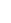 1К11К21К32К12К22К32К43(1)3(2)445567(1)7(2)8(1)8(2)9101112(1)12(2)13(1)13(1)13(2)14(1)14(2)Перв. баллОтм.*Отм. по журналу *Отм. по журналу NФИОКлассВар.М
а
к
с4323333112233211212321211122Перв. баллОтм.*Отм. по журналу *Отм. по журналу 6 А6 А6 А6 А6 А6 А6 А6 А6 А6 А6 А6 А6 А6 А6 А6 А6 А6 А6 А6 А6 А6 А6 А6 А6 А6 А6 А6 А6 А6 А6 А6 А6 А6 А16001     6 А54  2  2  3  3  2  3  1  1  2  2  3  3  1  1  1  2  1  2  3  1  1  2  1  1  1  2  2  4755526002     6 А53  3  2  3  3  3  3  1  1  2  2  3  3  2  1  1  2  1  2  3  2  1  1  1  1  1  2  2  4954436003     6 А64  3  2  3  3  3  3  1  1  2  2  3  3  2  1  1  2  1  2  3  1  1  2  1  1  1  2  2  5055546004     6 А63  3  2  3  3  3  3  1  1  2  2  3  3  2  1  1  2  1  1  2  2  1  2  1  1  1  2  2  4855556005     6 А53  2  2  1  2  2  3  1  1  1  1  3  3  2  1  0  2  1  1  0  0  0  0  1  1  1  2  0  3233366006     6 А64  3  2  3  3  2  2  1  1  2  2  3  3  2  1  0  2  1  2  2  0  0  2  0  0  1  2  2  4344476007     6 А53  0  2  3  3  2  3  1  1  2  2  2  2  1  1  1  2  1  1  0  0  1  0  1  1  1  2  0  3434486008     6 А63  2  2  3  3  3  3  1  1  2  2  3  3  1  1  1  2  1  2  1  1  1  0  1  1  1  2  2  4343396009     6 А52  1  2  3  3  2  3  1  1  1  1  3  3  1  1  0  1  0  0  3  2  1  2  0  0  1  1  1  36444106010     6 А63  2  2  3  3  2  2  1  0  2  2  3  3  2  1  0  2  0  0  2  0  1  0  0  0  1  2  0  34344116011     6 А63  3  2  3  3  3  3  1  1  2  2  3  3  2  1  1  2  1  2  3  2  1  2  1  1  1  2  2  50544126012     6 А64  3  2  3  3  2  3  1  1  2  2  3  3  2  1  1  2  1  1  3  2  1  1  1  1  1  2  2  48555136013     6 А63  0  2  3  3  2  3  1  1  1  1  2  2  1  1  1  1  0  0  0  0  0  0  1  1  0  0  0  26333146014     6 А53  1  2  3  3  3  3  1  1  2  2  2  2  2  1  1  2  1  1  3  1  1  2  1  1  1  2  1  44455156015     6 А63  2  2  3  3  3  3  1  1  2  2  3  3  2  1  0  2  1  0  2  0  0  0  0  0  0  2  1  37444166016     6 А63  2  2  2  3  3  3  1  0  2  2  2  2  2  1  0  2  1  0  1  1  1  2  1  1  0  2  1  38444176017     6 А52  1  2  3  3  3  3  1  1  2  2  3  3  1  1  1  2  1  2  3  1  1  1  1  1  1  2  2  44455Обозначения: N - не приступал к заданию
"Отм". -  отметка за выполненную работу
* "Отм. по журналу" - отметка участника за предыдущую четверть/триместрОбозначения: N - не приступал к заданию
"Отм". -  отметка за выполненную работу
* "Отм. по журналу" - отметка участника за предыдущую четверть/триместрОбозначения: N - не приступал к заданию
"Отм". -  отметка за выполненную работу
* "Отм. по журналу" - отметка участника за предыдущую четверть/триместрОбозначения: N - не приступал к заданию
"Отм". -  отметка за выполненную работу
* "Отм. по журналу" - отметка участника за предыдущую четверть/триместрОбозначения: N - не приступал к заданию
"Отм". -  отметка за выполненную работу
* "Отм. по журналу" - отметка участника за предыдущую четверть/триместрОбозначения: N - не приступал к заданию
"Отм". -  отметка за выполненную работу
* "Отм. по журналу" - отметка участника за предыдущую четверть/триместрОбозначения: N - не приступал к заданию
"Отм". -  отметка за выполненную работу
* "Отм. по журналу" - отметка участника за предыдущую четверть/триместрОбозначения: N - не приступал к заданию
"Отм". -  отметка за выполненную работу
* "Отм. по журналу" - отметка участника за предыдущую четверть/триместрОбозначения: N - не приступал к заданию
"Отм". -  отметка за выполненную работу
* "Отм. по журналу" - отметка участника за предыдущую четверть/триместрОбозначения: N - не приступал к заданию
"Отм". -  отметка за выполненную работу
* "Отм. по журналу" - отметка участника за предыдущую четверть/триместрОбозначения: N - не приступал к заданию
"Отм". -  отметка за выполненную работу
* "Отм. по журналу" - отметка участника за предыдущую четверть/триместрОбозначения: N - не приступал к заданию
"Отм". -  отметка за выполненную работу
* "Отм. по журналу" - отметка участника за предыдущую четверть/триместрОбозначения: N - не приступал к заданию
"Отм". -  отметка за выполненную работу
* "Отм. по журналу" - отметка участника за предыдущую четверть/триместрОбозначения: N - не приступал к заданию
"Отм". -  отметка за выполненную работу
* "Отм. по журналу" - отметка участника за предыдущую четверть/триместрОбозначения: N - не приступал к заданию
"Отм". -  отметка за выполненную работу
* "Отм. по журналу" - отметка участника за предыдущую четверть/триместрОбозначения: N - не приступал к заданию
"Отм". -  отметка за выполненную работу
* "Отм. по журналу" - отметка участника за предыдущую четверть/триместрОбозначения: N - не приступал к заданию
"Отм". -  отметка за выполненную работу
* "Отм. по журналу" - отметка участника за предыдущую четверть/триместр111111111111111111111NФИОКлассВар.Выполнение заданийВыполнение заданийВыполнение заданийВыполнение заданийВыполнение заданийВыполнение заданийВыполнение заданийВыполнение заданийВыполнение заданийВыполнение заданийВыполнение заданийВыполнение заданийВыполнение заданийВыполнение заданийВыполнение заданийВыполнение заданийВыполнение заданийВыполнение заданийВыполнение заданийВыполнение заданийВыполнение заданийВыполнение заданийВыполнение заданийВыполнение заданийВыполнение заданийВыполнение заданийПерв. баллОтм.*Отм. по журналу NФИОКлассВар.№Перв. баллОтм.*Отм. по журналу NФИОКлассВар.1К11К21К32К12К22К32К43(1)3(2)4567(1)7(2)8(1)8(2)9101112(1)12(2)13(1)13(2)14(1)14(2)Перв. баллОтм.*Отм. по журналу NФИОКлассВар.М
а
к
с4323333112321121232121122Перв. баллОтм.*Отм. по журналу 186018     6 А51  2  2  3  3  2  3  1  0  2  2  1  1  1  2  1  1  0  0  1  2  1  0  2  1  3544196019     6 А52  0  2  3  3  2  3  1  1  2  3  0  1  1  1  1  2  2  2  0  1  0  0  1  2  3644